Shakespeare – the Bard of Avon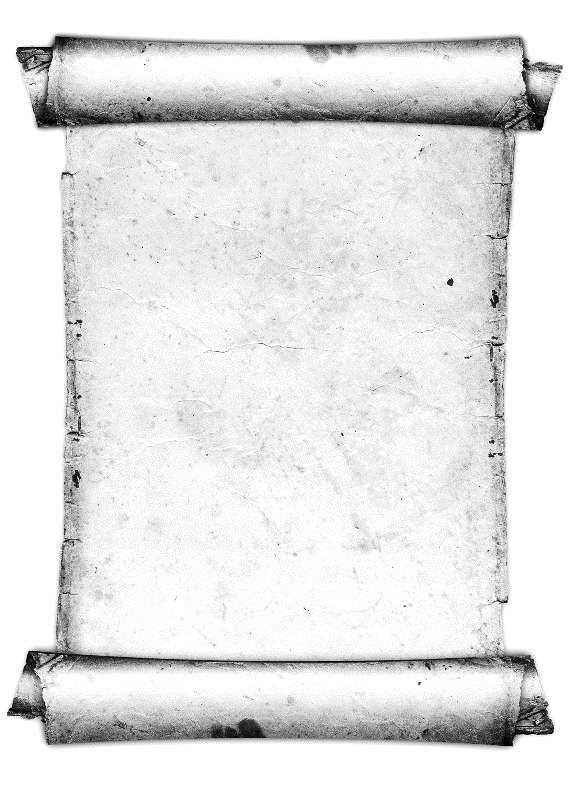 Shakespeare, William (baptised April 26, 1564, Stratford-on-Avon, Warwickshire – d. April 23, 1616, Stratford-on-Avon), poet and dramatist widely regarded as the greatest writer of all time. His plays, written in the late 16th and early 17th centuries for the theatre, are today performed more often and in more countries than ever before. Ben Jonson’s prophecy that he “was not of an age, but for all time” has been marvellously fulfilled. His early life was spent in Stratford-on-Avon, where he almost certainly attended the local grammar school. At 18 he married a local girl, Anne Hathaway, who bore him a daughter, Susanna, and twins, Hamnet and Judith. By 1589 he had emerged as a rising playwright in London. He continued to live there, enjoying fame and prosperity as a member of London’s leading theatre company, the Lord Chamberlain’s Men (known as the King’s Men from 1603 onward). In about 1610 he spent less time in London and more in Stratford. His will was made in March 1616, and he died a few weeks later. He was buried in the parish church at Stratford.Famous Plays:Titus Andronicus- 1593Romeo and Juliet- 1594A Midsummer Night’s Dream- 1595Hamlet- 1600Macbeth- 1605The Tempest- 1611Based on: Life-Language-Literature. Stuttgart: Ernst Klett 1982, S. 220.